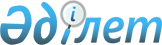 Мемлекеттік қызметтерді көрсетудің бизнес-үдерістерін оңтайландыру және автоматтандыру жөнінде ұсыныстар әзірлеу үшін жұмыс тобын құру туралыҚазақстан Республикасы Премьер-Министрінің 2012 жылғы 16 сәуірдегі № 77-ө Өкімі      Мемлекеттік қызметтерді көрсетудің бизнес-үдерістерін оңтайландыру және автоматтандыру жөнінде ұсыныстар әзірлеу мақсатында:



      1. Мынадай құрамда жұмыс тобы құрылсын:

      2. Жұмыс тобы:



      1) 2012 жылғы 1 тамызға дейінгі мерзімде мемлекеттік қызметтерді оңтайландыру және автоматтандыру бойынша, ал әлеуметтік маңызы бар мемлекеттік қызметтер бойынша - 2012 жылғы 1 мамырға дейін іс-шаралар жоспарларын әзірлесін;



      2) 2012 жылғы 1 қыркүйекке дейінгі мерзімде мемлекеттік қызметтерді көрсетудің бизнес-үдерістерін оңтайландыру және автоматтандыру жөнінде Қазақстан Республикасының Үкіметіне ұсыныстар берсін.



      3. «Мемлекеттік қызметтерді көрсетудің бизнес-үдерістерін оңтайландыру және автоматтандыру жөнінде ұсыныстар әзірлеу үшін жұмыс тобын құру туралы» Қазақстан Республикасы Премьер-Министрінің 2011 жылғы 26 тамыздағы № 114-ө өкімінің күші жойылды деп танылсын.



      4. Осы өкiмнiң орындалуын бақылау Қазақстан Республикасы Премьер-Министрінің орынбасары Е.Т.Орынбаевқа жүктелсiн.      Премьер-Министр                            К. Мәсімов
					© 2012. Қазақстан Республикасы Әділет министрлігінің «Қазақстан Республикасының Заңнама және құқықтық ақпарат институты» ШЖҚ РМК
				Орынбаев

Ербол Тұрмаханұлы –Қазақстан Республикасы Премьер-Министрінің орынбасары, жетекшіЖұмағалиев

Асқар Қуанышұлы –Қазақстан Республикасының Көлік және коммуникация министрі, жетекшінің орынбасарыМусин

Бағдат Батырбекұлы –Қазақстан Республикасы Көлік және коммуникация министрлігінің Мемлекеттік қызметтерді автоматтандыруды бақылау және халыққа қызмет көрсету орталықтарының қызметін үйлестіру комитетінің төрағасы, хатшыЫбыраев

Азамат Болатұлы–Қазақстан Республикасы Премьер-Министрінің Кеңсесі Басшысының орынбасарыӘмірин

Асқар Кемеңгерұлы–Қазақстан Республикасы Индустрия және жаңа технологиялар министрлігінің жауапты хатшысы Дүйсенова

Тамара Босымбекқызы–Қазақстан Республикасы Еңбек және халықты әлеуметтік қорғау министрлігінің жауапты хатшысыЖошыбаев

Рәпіл Сейітханұлы –Қазақстан Республикасы Сыртқы істер министрлігінің жауапты хатшысыҚұрманғалиева

Жанна Дулатқызы–Қазақстан Республикасы Мәдениет және ақпарат министрлігінің жауапты хатшысыАқшолақов

Болат Оралұлы–Қазақстан Республикасының Мұнай және газ вице-министріЕрғожин

Дәулет Еділұлы–Қазақстан Республикасының Қаржы вице-министріЖақсылықов

Тимур Мекешұлы–Қазақстан Республикасының Экономикалық даму және сауда вице-министріҚұрманғалиева

Аида Дәденқызы–Қазақстан Республикасының Денсаулық сақтау вице-министріМұхамбетов

Мирлан Бегежанұлы–Қазақстан Республикасының Қоршаған ортаны қорғау вице-министріСәрсенов

Сәкен Сейітжаппарұлы–Қазақстан Республикасының Көлік және коммуникация вице-министріСмайылов

Жанболат Амангелдіұлы–Қазақстан Республикасының Төтенше жағдайлар вице-министрiТыныбеков

Қайрат Сағатханұлы–Қазақстан Республикасының Ішкі істер вице-министріШаяхметов

Саят Болатұлы–Қазақстан Республикасының Білім және ғылым вице-министріМизанбаев

Өсер Елеусізұлы –Қазақстан Республикасы Ұлттық қауіпсіздік комитеті төрағасының орынбасары (келісім бойынша)Нұрлыбай

Сәбит Нұрлыбайұлы–Қазақстан Республикасы Бас прокуратурасының Құқықтық статистика және арнайы есепке алу комитеті төрағасының орынбасары (келісім бойынша)Бимендина

Гүлжахан Амангелдіқызы–Қазақстан Республикасы Жер ресурстарын басқару агенттігінің жауапты хатшысы Мырзалин

Мәлік Кеңесбайұлы–Қазақстан Республикасы Дін істері агенттігінің жауапты хатшысыНұрғалиев

Ерғазы Мейірғалиұлы –Қазақстан Республикасы Ұлттық ғарыш агенттігінің жауапты хатшысы Пірметов

Әлішер Хабиболлаұлы –Қазақстан Республикасы Спорт және дене шынықтыру істері агенттігінің жауапты хатшысы Ашуев

Айдын Жұмабекұлы –Қазақстан Республикасы Статистика агенттігі төрағасының орынбасары Ахметжанов

Саян Қылышұлы–Қазақстан Республикасы Мемлекеттік қызмет істері агенттігі төрағасының орынбасары (келісім бойынша)Досмұхамбетова

Балжан Ибатқызы–Қазақстан Республикасы Табиғи монополияларды реттеу агенттігі төрағасының орынбасары Мәтішев

Әлиақпар Болатұлы–Қазақстан Республикасы Бәсекелестікті қорғау агенттігі төрағасының орынбасары (Монополияға қарсы агенттік)Тихонюк

Николай Петрович–Қазақстан Республикасы Құрылыс және тұрғын үй-коммуналдық шаруашылығы істері агенттігі төрағасының орынбасары Ноғайбеков

Күзембек Түзелбекұлы –Қазақстан Республикасы Әділет министрлігінің Тіркеу қызметі және құқықтық көмек көрсету комитетінің төрағасы Сапаров

Оқас Базарғалиұлы–Қазақстан Республикасы Қорғаныс министрлігі Штабтар бастықтары комитеті төрағасының орынбасарыЖамаубаев

Ерұлан Кенжебекұлы–Қазақстан Республикасы Ұлттық Банкінің Үйлестіру департаментінің директоры (келісім бойынша)Испанов

Ілияс Сапарбекұлы –Қазақстан Республикасы Бас прокуратурасының Экономика және қаржы департаментінің бастығы (келісім бойынша)Қабдығалиева

Айжан Есенгелдіқызы –Қазақстан Республикасы Жоғарғы Сотының жанындағы Соттардың қызметін қамтамасыз ету департаментінің статистика және құқықтық ақпараттандыру бөлімінің меңгерушісі (келісім бойынша)Ыбыраев

Серік Нұрсұлтанұлы –Қазақстан Республикасы Ауыл шаруашылығы министрлігі Стратегия және корпоративтік даму департаментінің директоры